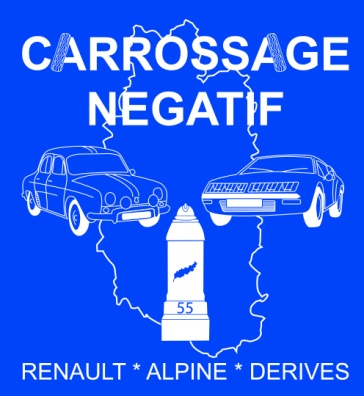    3 Impasse de Chaulieu    55000 Naives-Rosières    Bulletin à retourner au club accompagné de votre règlement par chèque à l’ordre de Carrossage Négatif  avant le 15 Avril impérativement, au-delà ,5€ de majoration vous seront demandés. Nombre de participants limité 49 voitures.Prix pour 1 équipage (2 personnes) ----------------------------------110€Personne supplémentaire -----------------------------------------------70€Enfant -------------------------------------------------------------------------15 €NOM PILOTE______________________________________________________PRENOM_________________________________________________________ N° Portable_______________________________________________________Adresse Mail ________________________________________________________NOM COPILOTE____________________________________________________PRENOM_________________________________________________________MARQUE ET TYPE VEHICULE__________________________________________CLUB____________________________________________________________Je soussigné M________________ reconnait participer au 15ème rallye de la Renaissance organisé par Carrossage Négatif avec un véhicule conforme au code la route. J’ai bien pris note qu’en cas de comportement inadéquat à l’esprit de la manifestation, les organisateurs se réservent le droit de m’exclure sans aucune indemnisation.                                                                                      Fait à_______________ le ______________Précéder de la mention «Lu et approuvé»